https://www.centurylink.com/wholesale/pcat/video.html Video Services - V5.0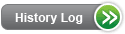 Product DescriptionCenturyLink™ offers a variety of Private Line Video services including Broadcast Video Service (TV-1) and HDTV-Net (19.4 MBPS, 270 MBPS and 1.48 GBPS).CenturyLink Broadcast Video Service (TV-1)CenturyLink Operating Companies Tariff F.C.C. No. 11, Section 7 and 17One-way, point-to-point digital transmission of 525-line/60 - field monochromeSingle-channel serviceInteractive two-way service provisioned by combination of two one-way circuitsAnalog video interfacesAudio interface options include zero audio signals, one and two combined (diplexed) 15 kHz audio signal(s), or one, two, three, and four separate (non-diplexed) 15 kHz audio signal(s)Offered on a daily basis or one, three and five years fixed period pricing plansGuaranteed picture quality in accordance with national industry standardsHDTV-Net (19.4 MBPS, 270 MBPS and 1.48 GBPS)CenturyLink Operating Companies Tariff F.C.C. No. 11, Section 7 and 17 offeringOne-way, point-to-point digital transmissionSingle-channel service with "embedded" audioDigital video interface at 270 MBPS - Serial Digital Interface (SDI) or Digital Video Broadcasting - Asynchronous Serial Interface (DVB-ASI), 19.4 MBPS - Synchronous Serial Interface (SSI) and 1.48 GBPS - High Definition - Serial Digital Interface (HD-SDI)Offered on a monthly basis and under one, three and five year fixed period pricing plansGuaranteed picture quality in accordance with national industry standardsAvailabilityVideo Service is available where facilities exist throughout CenturyLink QC .Terms and ConditionsTerms and Conditions section does not apply to Video ServiceTechnical PublicationsTechnical characteristics, including Network Channel /Network Channel Interface (NC/NCI™) codes, are described in:Technical Publication, CenturyLink Broadcast Video Service, , 77410.Technical Publication, CenturyLink Serial Digital Video Service (SDVS), 77401.PricingRate StructureRecurring charges are comprised of the following rate elements:Channel TerminationMileage (transport channel)Nonrecurring charges are comprised of the following rate elements:Channel TerminationVideo Service can be purchased on a daily, monthly or extended 12, 36 or 60 month terms depending on the video service.RatesAdditional information is available by contacting your Account Team / Sales Executives and Service Managers.Tariffs, Regulations and PolicyTariff, regulations and policies are located in the CenturyLink Operating Companies Tariff F.C.C. No. 11 Tariffs/Catalogs/Price Lists.Features/BenefitsApplicationsAll services offered are only available in point-to-point configurations.Media coverage such as sports, entertainment, special events, and local newsVenues to a production TruckStudio to a master broadcast antennaStudio to satellite uplink siteStudio to studio, production center to production center and production center to studio are a few applications of this type of service.ImplementationProduct PrerequisitesContact your Account Team / Sales Executives and Service Managers for details on your contractPre-OrderingBefore submitting requests for HDTV-NET, the AQCB process must be followed. To initiate the AQCB process and obtain further details on pre-ordering contact your Account Team / Sales Executives and Service Managers.For all other Video Services, contact your Account Team/Sale Executives and Services Managers for details on pre-ordering.OrderingVideo Services service requests are submitted using the following Access Service Ordering Guidelines (ASOG) forms:Access Service RequestAdministrativeTransport RequestService Address Location Information FormField entry requirements are described in the Access Service Ordering Guidelines (ASOG) Forms.For details on ordering contact your Account Team / Sales Executives and Service Managers.Provisioning and InstallationFor details on provisioning and installation contact your Account Team / Sales Executives and Service Managers.Maintenance and RepairNetwork Operations, 303 707-5623BillingCustomer Records and Information System (CRIS) billing is described in Billing Information - Customer Records and Information System (CRIS). Ensemble is the new billing system for customers. For questions about the bill, please follow the instructions on the reverse side of each billing statement. The Ensemble bill is described in Billing Information – Ensemble.Carrier Access Billing System (CABS) billing is described in Billing Information - Carrier Access Billing System (CABS).ContactsCenturyLink contact information is located in Account Team / Sales Executives and Service Managers.Frequently Asked Questions (FAQs)1: Are CenturyLink video services "fiber based"?
CenturyLink transmits all digital video services over fiber facilities between customer facilities and the CenturyLink serving wire center. The "hand-off" at the customer location is generally done with a "coaxial cable" connection delivering the requested analog or digital video circuit to the customer.2: Can a video circuit be simultaneously transmitted in two directions?
No. A video channel can be transmitted only in one direction requiring a CenturyLink provided "encoder" at the "transmit" location and a "decoder" at the "receive" location. If you need interactive transmission, then the customer must order two video circuits.3: When ordering a CenturyLink video circuit, how many channel terminations need to be ordered?
Two (2) channel terminations need to be ordered for a complete video circuit. One at the transmit location and one at the receive location. Interoffice mileage applies when the video circuit is connected between more than one (1) CenturyLink wire center.4: How is CenturyLink's Broadcast Video Service (TV-1) generally ordered "diplexed" or "non-diplexed"?
CenturyLink TV-1 service is generally ordered "non-diplexed" with the video channel and up to four audio channels sent "separately" but simultaneously to another customer's designated location. A "diplexed" CenturyLink TV-1 circuit "embeds" the video and audio channels together for transmission.5: How competitively priced is CenturyLink video services?
CenturyLink offers very attractive rates ranging from daily rates to term discounts up to 60 months for some of its video services.6: What is CenturyLink's experience level in providing video circuits?
CenturyLink has been providing quality video services for over two decades for many important sporting, political, and special events such as the Super Bowl, National "All-Star" Baseball game, federal trials, international summits, and Oklahoma Bombing Trials, and the 2002 Winter Olympics in Salt Lake City, Utah.Last Update: January 30, 2017Last Update: March 25, 2024NC/NCI™ is a Trademark of iconectiv®FeaturesBenefitsRequires no analog to digital or digital to analog conversion.Guaranteed picture quality in accordance with national industry standards.Quick installation by skilled professionals.Private and secure network.Real time transmission.High quality signal does not drop embedded data.Supports a host of video applications.Full motion.Reliable.Compatible with SST (SONET) and other digital networks.